PODALJŠANO BIVANJE 3 – predlogi: (3.4.2020)- Kako vadim vezenje za gospodinjstvo in izdelam podstavek za vroč lonec? Postopek je prikazan.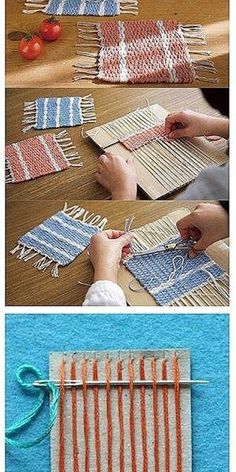 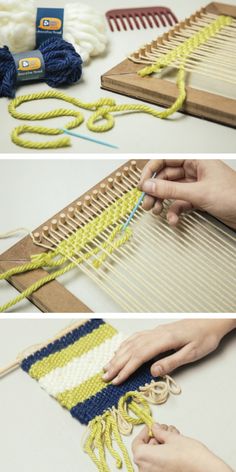 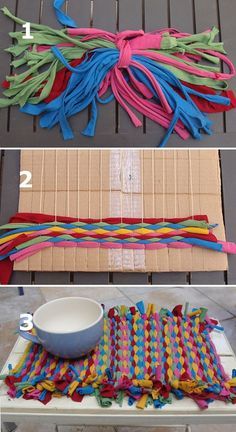 - Kako izdelam vrtavko na vrvico?Potrebuješ volno ali kakšno drugo vrvico, ter dve mandali, ki ju zlepiš skupaj ALI krog iz kartona, v sredini narediš dve luknjici in skozi napelješ vrvico, ki jo zavežeš. Krog zavrtiš tako, da na obeh straneh hkrati sučeš vrvico – ko jo spustiš se bo krog v sredini pričel vrteti.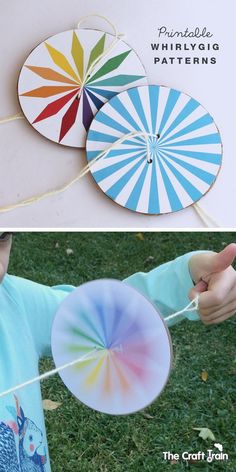 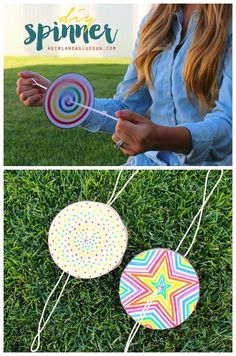 Želim obilo veselja pri delu . Fotografijo izdelkov lahko pošlješ na mail  nina.budja@gmail.com